ciências – ecossistema - 3ESSA ATIVIDADE SERÁ FEITA ONLINE.A VIDA NO AMBIENTE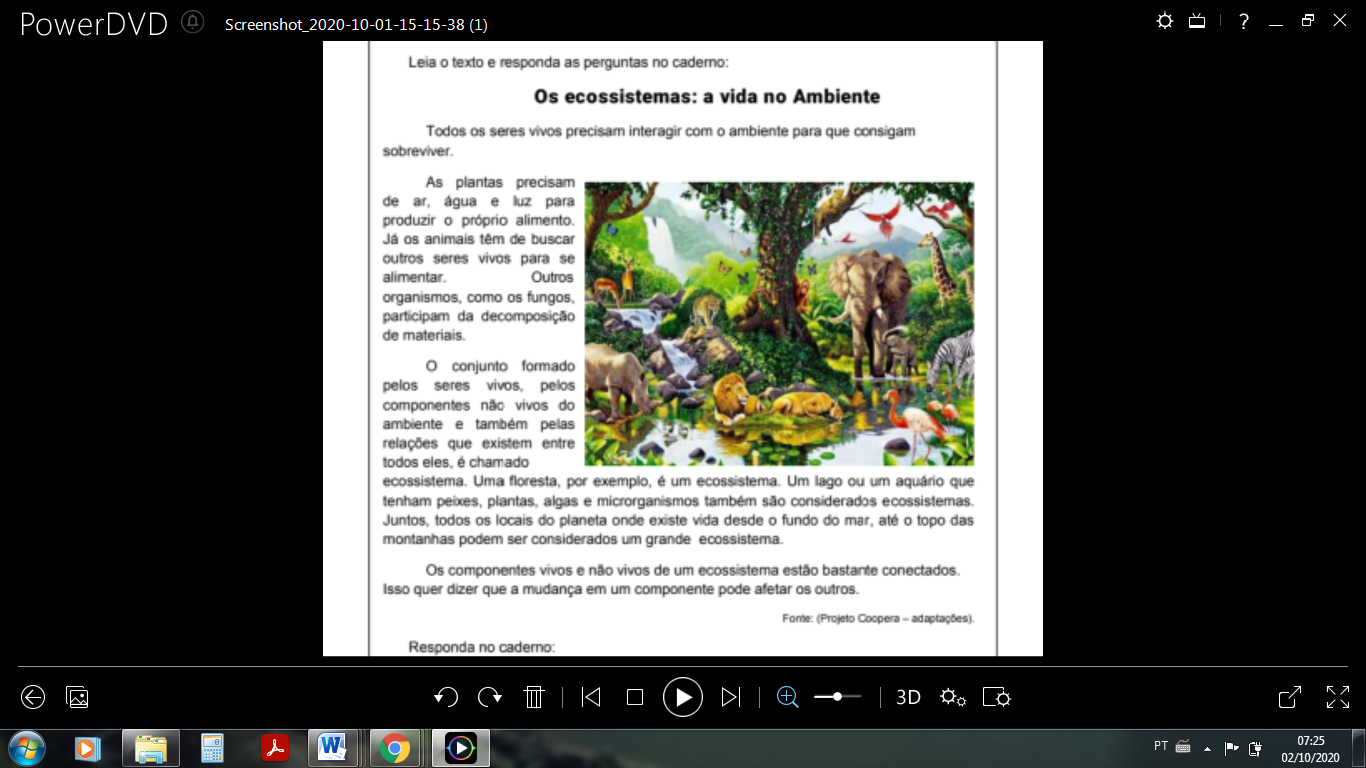 	Todos os seres vivos precisam interagir com o ambiente para que consigam sobreviver.	As plantas precisam de ar, água e luz para produzir o próprio alimento. Já os animais têm de buscar outros seres vivos para se alimentar. Outros organismos, como os fungos, participam da decomposição de materiais.        O conjunto formado pelos seres vivos, pelos componentes não vivos do ambiente e também pelas relações que existem entre todos eles é chamado de ecossistema. Uma floresta, por exemplo, é um ecossistema. Um lago ou um aquário que tenham peixes, plantas, algas e microrganismos também são considerados ecossistemas.      Juntos, todos os locais do planeta onde existe vida desde o fundo do mar, até o topo das montanhas podem ser considerados um grande ecossistema.      Os componentes vivos e não vivos de um ecossistema estão bastante conectados. Isso quer dizer que a mudança em um componente pode afetar os outros.Desenhe um ecossistema contendo todos os elementos necessários.Quem não imprimiu a atividade utilize uma folha de sulfite.O que as plantas precisam para produzir seu próprio alimento?_________________________________________________________________________________________________________________________________________________________________________________________Os animais tem que buscar outros alimentos para se alimenta. Todos os animais comem os mesmos tipos de alimento? Explique usando exemplos de alguns animais.______________________________________________________________________________________________________________________________________________________________________________________________________________________________________________________________________________________________________________________________________________________________________________________Como é o nome do conjunto formado por seres vivos e não vivos em um  ambiente?_________________________________________________________________________________________________________________________________________________________________________________________Escreva alguns exemplos de lugares que podemos chamar de ecossistema._________________________________________________________________________________________________________________________________________________________________________________________Para considerar um ecossistema o que o ambiente precisa ter?__________________________________________________________________________________________________________________________________________Se em um ecossistema faltar um animal ou alguma planta necessário para o alimento de alguma espécie o que acontecerá?__________________________________________________________________________________________________________________________________________________________________________________________________________________________________________________________